Предмет –Физическая культура 8 классКоличество часов в неделю-3 часаПредмет- Физическая культура 9 классКоличество часов в неделю-3 часаПредмет- Физическая культура 10 классКоличество часов в неделю-3 часа№Тема урокаСпособ организации урокаТеорияПервичное закреплениеЗакреплениеПроверка знанийПланируемая датаФактическая дата	Спортивные игры. 	Баскетбол (27 ч)	Спортивные игры. 	Баскетбол (27 ч)	Спортивные игры. 	Баскетбол (27 ч)	Спортивные игры. 	Баскетбол (27 ч)	Спортивные игры. 	Баскетбол (27 ч)	Спортивные игры. 	Баскетбол (27 ч)	Спортивные игры. 	Баскетбол (27 ч)	Спортивные игры. 	Баскетбол (27 ч)	Спортивные игры. 	Баскетбол (27 ч)1.Сочетание приемов ведение, передача, бросков. КейсТехнологии(ЭОР)Конспект урокаWhatsAppПросмотрите видео урокhttps://youtu.be/t97ko91BWWoОтветить на вопросы 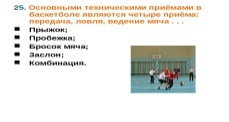 Выполнить задания на RESH. EDU.RU7.04.2020г2.Штрафной бросокКейсТехнологии(ЭОР)Конспект урокаWhatsAppОбсуждение темы  :броскаОтветить на вопросыВыполнить задания на RESH. EDU.RU8.04.2020г3.Ведение мяча с сопротивлениемКейсТехнологии(ЭОР)Конспект урокаWhatsAppОбсуждение темы  :вопросыОтветить на вопросыВыполнить задания на RESH. EDU.RU11.04.2020г№Тема урокаСпособ организации урокаТеорияПервичное закреплениеЗакреплениеПроверка знанийПланируемая датаФактическая дата	Спортивные игры. 	Баскетбол (27 ч)	Спортивные игры. 	Баскетбол (27 ч)	Спортивные игры. 	Баскетбол (27 ч)	Спортивные игры. 	Баскетбол (27 ч)	Спортивные игры. 	Баскетбол (27 ч)	Спортивные игры. 	Баскетбол (27 ч)	Спортивные игры. 	Баскетбол (27 ч)	Спортивные игры. 	Баскетбол (27 ч)	Спортивные игры. 	Баскетбол (27 ч)1.Бросок одной рукой от плеча со средней дистанции.КейсТехнологии(ЭОР)Конспект урокаWhatsAppПросмотрите видео урокhttps://youtu.be/ou36BP4oF8Ответить на вопросы Выполнить задания на RESH. EDU.RU6.04.2020г2.Взаимодействие трех игроков в нападении «малая восьмерка»КейсТехнологии(ЭОР)Конспект урокаWhatsAppОбсуждение темы  :Малая восьмеркаОтветить на вопросыВыполнить задания на RESH. EDU.RU8.04.2020г3.Правила баскетболаКейсТехнологии(ЭОР)Конспект урокаWhatsAppОбсуждение темы  :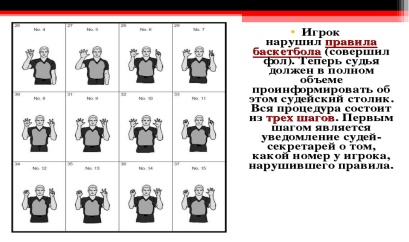 Ответить на вопросыВыполнить задания на RESH. EDU.RU9.04.2020г№Тема урокаСпособ организации урокаТеорияПервичное закреплениеЗакреплениеПроверка знанийПланируемая датаФактическая дата	Спортивные игры. 	Баскетбол (27 ч)	Спортивные игры. 	Баскетбол (27 ч)	Спортивные игры. 	Баскетбол (27 ч)	Спортивные игры. 	Баскетбол (27 ч)	Спортивные игры. 	Баскетбол (27 ч)	Спортивные игры. 	Баскетбол (27 ч)	Спортивные игры. 	Баскетбол (27 ч)	Спортивные игры. 	Баскетбол (27 ч)	Спортивные игры. 	Баскетбол (27 ч)1.Бросок мяча одной рукой от плеча со средней дистанции.КейсТехнологии(ЭОР)Конспект урокаWhatsAppПросмотрите видео урокhttps://youtu.be/ou36BP4o-F8Ответить на вопросы Выполнить задания на RESH. EDU.RU7.04.2020г2.Передача мяча  различными способами в движении с сопротивлением.КейсТехнологии(ЭОР)Конспект урокаWhatsAppОбсуждение темы  :ТехникиОтветить на вопросыВыполнить задания на RESH. EDU.RU8.04.2020г3.Индивидуальные действия в защите (вырывание, выбивание, накрытие броска)КейсТехнологии(ЭОР)Конспект урокаWhatsAppОбсуждение темы  :Основные правилаСамостоятельная работа по WhatsAppВыполнить задания на RESH. EDU.RU11.04.2020г